GIÚP TRẺ NHỮNG THÓI QUEN PHÒNG BỆNH COVID 19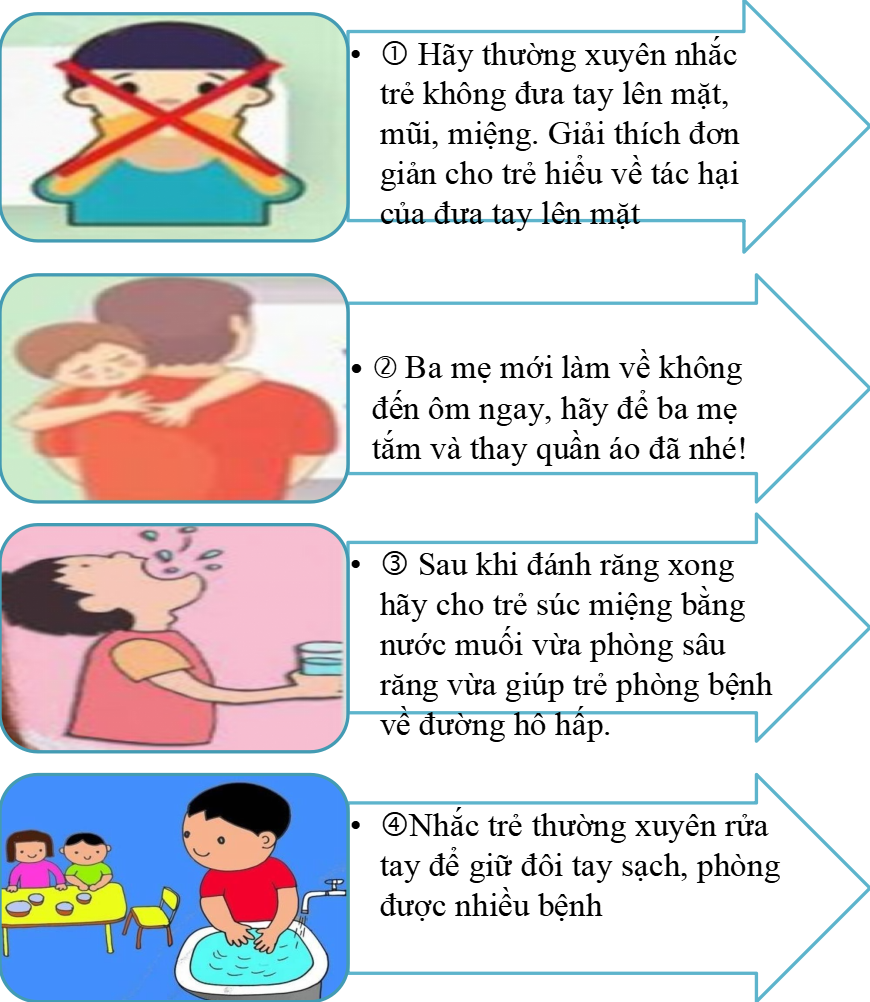 